6. razred, ANGLEŠČINAPouk na daljavo, 5. teden, 14.  april  2020, 16. ura, torekDistance learning during temporary school closure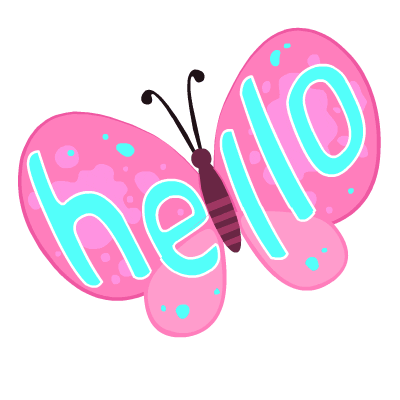 6. razred, ANGLEŠČINAPouk na daljavo, 5. teden, 14.  april  2020, 16. ura, torekDistance learning during temporary school closure6. razred, ANGLEŠČINAPouk na daljavo, 5. teden, 14.  april  2020, 16. ura, torekDistance learning during temporary school closureNASLOV  URE:  My town - projektNASLOV  URE:  My town - projektNASLOV  URE:  My town - projektZAPOREDNA ŠT. URE pouka na daljavo: 16DATUM: 14. 4. 2020RAZRED: 6. Sodelovanje s špansko šolo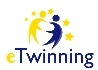 SPOROČILA ZA ŠPANIJO:Tisti, ki še niste poslali sporočila dopisovalcem v Španijo, prosim, da  to še storite. Kliknete  na spodnjo povezavo in ga natipkate na  listek. To povezavo sem že poslala učiteljici v Španijo, tako da so že napisana sporočila prišla do vaših prijateljev. Kar boste dodali, bodo videli tudi v Španiji. http://linoit.com/users/isaksida/canvases/spain_friends_april_2020Učiteljica Beatriz nam je poslala nekaj zanimivosti o praznovanju velikonočnih praznikov v Španiji. Kliknite in si  oglejte predtavitev. Sodelovanje s špansko šoloSPOROČILA ZA ŠPANIJO:Tisti, ki še niste poslali sporočila dopisovalcem v Španijo, prosim, da  to še storite. Kliknete  na spodnjo povezavo in ga natipkate na  listek. To povezavo sem že poslala učiteljici v Španijo, tako da so že napisana sporočila prišla do vaših prijateljev. Kar boste dodali, bodo videli tudi v Španiji. http://linoit.com/users/isaksida/canvases/spain_friends_april_2020Učiteljica Beatriz nam je poslala nekaj zanimivosti o praznovanju velikonočnih praznikov v Španiji. Kliknite in si  oglejte predtavitev. Sodelovanje s špansko šoloSPOROČILA ZA ŠPANIJO:Tisti, ki še niste poslali sporočila dopisovalcem v Španijo, prosim, da  to še storite. Kliknete  na spodnjo povezavo in ga natipkate na  listek. To povezavo sem že poslala učiteljici v Španijo, tako da so že napisana sporočila prišla do vaših prijateljev. Kar boste dodali, bodo videli tudi v Španiji. http://linoit.com/users/isaksida/canvases/spain_friends_april_2020Učiteljica Beatriz nam je poslala nekaj zanimivosti o praznovanju velikonočnih praznikov v Španiji. Kliknite in si  oglejte predtavitev.  SEND TO A TEACHER!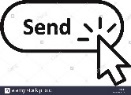 UČ 63: Project: My town1. Po spodnjih iztočnicah  opiši svoj kraj, kjer živiš. Opis napiši v zvezek, ga  fotografiraj in pošlji do naslednjega ponedeljka, 20. aprila.Primer opisa in navodila lahko prebereš spodaj.  SEND TO A TEACHER!UČ 63: Project: My town1. Po spodnjih iztočnicah  opiši svoj kraj, kjer živiš. Opis napiši v zvezek, ga  fotografiraj in pošlji do naslednjega ponedeljka, 20. aprila.Primer opisa in navodila lahko prebereš spodaj.  SEND TO A TEACHER!UČ 63: Project: My town1. Po spodnjih iztočnicah  opiši svoj kraj, kjer živiš. Opis napiši v zvezek, ga  fotografiraj in pošlji do naslednjega ponedeljka, 20. aprila.Primer opisa in navodila lahko prebereš spodaj.Navodila za opis:1. UVOD – introductory 2. ODSTAVKI – paragraphs (1 ali več)Vzorčno besedilo za 1. in 2. iztočnico.1. Tumbridge Wells  is in south-east England, about sixty kilometres from London. It sn't  very old town. It's about 350 years old.  It's famous for its water. People think it's good for you.2. There are lots of cafes and restaurants here. In the modern part there is the shopping centre.  There are also two theatres, a small museum and a library.There's a train station here. Trains from here go to London and to Hastings on the coast. A lot of people take the train to London every day. They work in the banks, offices and shops there. Opposite the station  there's a big park. You can play tennis and some other sports here, and there's a nice café, too. In the winter there's an ice rink here and you can go ice skating.Navodila za opis:1. UVOD – introductory 2. ODSTAVKI – paragraphs (1 ali več)Vzorčno besedilo za 1. in 2. iztočnico.1. Tumbridge Wells  is in south-east England, about sixty kilometres from London. It sn't  very old town. It's about 350 years old.  It's famous for its water. People think it's good for you.2. There are lots of cafes and restaurants here. In the modern part there is the shopping centre.  There are also two theatres, a small museum and a library.There's a train station here. Trains from here go to London and to Hastings on the coast. A lot of people take the train to London every day. They work in the banks, offices and shops there. Opposite the station  there's a big park. You can play tennis and some other sports here, and there's a nice café, too. In the winter there's an ice rink here and you can go ice skating.Navodila za opis:1. UVOD – introductory 2. ODSTAVKI – paragraphs (1 ali več)Vzorčno besedilo za 1. in 2. iztočnico.1. Tumbridge Wells  is in south-east England, about sixty kilometres from London. It sn't  very old town. It's about 350 years old.  It's famous for its water. People think it's good for you.2. There are lots of cafes and restaurants here. In the modern part there is the shopping centre.  There are also two theatres, a small museum and a library.There's a train station here. Trains from here go to London and to Hastings on the coast. A lot of people take the train to London every day. They work in the banks, offices and shops there. Opposite the station  there's a big park. You can play tennis and some other sports here, and there's a nice café, too. In the winter there's an ice rink here and you can go ice skating.